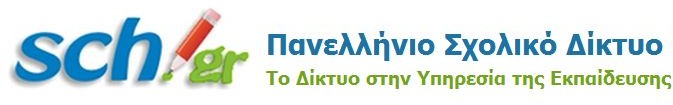 Ασφάλεια στο Διαδίκτυο http://internet-safety.sch.gr – Άλλη μία υπηρεσία του ΠΣΔΠΡΟΤΥΠΟ ΓΥΜΝΣΙΟ ΖΩΣΙΜΑΙΑΣ ΣΧΟΛΗΣ ΙΩΑΝΝΙΝΩΝΠΡΟΤΥΠΟ ΓΥΜΝΣΙΟ ΖΩΣΙΜΑΙΑΣ ΣΧΟΛΗΣ ΙΩΑΝΝΙΝΩΝΠΡΟΤΥΠΟ ΓΥΜΝΣΙΟ ΖΩΣΙΜΑΙΑΣ ΣΧΟΛΗΣ ΙΩΑΝΝΙΝΩΝΈντυπο γονικής συγκατάθεσης για ανάρτηση φωτό ή βίντεο στον ιστοχώρο TwinSpaceΈντυπο γονικής συγκατάθεσης για ανάρτηση φωτό ή βίντεο στον ιστοχώρο TwinSpaceΈντυπο γονικής συγκατάθεσης για ανάρτηση φωτό ή βίντεο στον ιστοχώρο TwinSpaceΤο τμήμα Γαλλικών  του παιδιού σας πρόκειται ναχρησιμοποιήσει το δικτυακό τόπο στη διεύθυνση:  https://twinspace.etwinning.net/90027 Το τμήμα Γαλλικών  του παιδιού σας πρόκειται ναχρησιμοποιήσει το δικτυακό τόπο στη διεύθυνση:  https://twinspace.etwinning.net/90027 Το τμήμα Γαλλικών  του παιδιού σας πρόκειται ναχρησιμοποιήσει το δικτυακό τόπο στη διεύθυνση:  https://twinspace.etwinning.net/90027 Προϋπόθεση:ότι δεν θίγονται προσωπικά δεδομένα όπως κάθε πληροφορία που αναφέρεται στο παιδί μου, για παράδειγμα το όνομα, τη διεύθυνση της οικίας μας, το τηλέφωνο επικοινωνίας (σταθερό ή κινητό), τα ενδιαφέροντα, επιδόσεις στο σχολείο, κ.ο.κ. σύμφωνα και με την Αρχή Προστασίας Δεδομένων ΠροσωπικούΧαρακτήρα.ότι δεν θίγονται προσωπικά δεδομένα όπως κάθε πληροφορία που αναφέρεται στο παιδί μου, για παράδειγμα το όνομα, τη διεύθυνση της οικίας μας, το τηλέφωνο επικοινωνίας (σταθερό ή κινητό), τα ενδιαφέροντα, επιδόσεις στο σχολείο, κ.ο.κ. σύμφωνα και με την Αρχή Προστασίας Δεδομένων ΠροσωπικούΧαρακτήρα.Επιστρέψτε το παρόν έγγραφο έως  τις:   	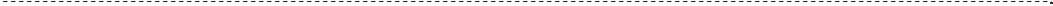 Επιστρέψτε το παρόν έγγραφο έως  τις:   	Επιστρέψτε το παρόν έγγραφο έως  τις:   	Δηλώνω ότι επιτρέπω στον υπεύθυνο της ιστοσελίδας του σχολείου και σχετικά με πιθανήεμφάνιση του  παιδιού μου	 	Δηλώνω ότι επιτρέπω στον υπεύθυνο της ιστοσελίδας του σχολείου και σχετικά με πιθανήεμφάνιση του  παιδιού μου	 	που φοιτά στην  Α΄Τάξη	τάξη, να εμφανίζεται με τηνπαραπάνω προϋπόθεση	 	τάξη, να εμφανίζεται με τηνπαραπάνω προϋπόθεση	 	στοsite  https://twinspace.etwinning.net/90027 Σε περίπτωση τηλεφωνικής επικοινωνίας, επικοινωνήστε με:Σε περίπτωση τηλεφωνικής επικοινωνίας, επικοινωνήστε με:Σε περίπτωση τηλεφωνικής επικοινωνίας, επικοινωνήστε με:Ονοματεπώνυμο 	  Τηλέφωνο	 	 	  Τηλέφωνο	 	Υπογραφή γονέα/κηδεμόνα	 	Υπογραφή γονέα/κηδεμόνα	 	Ημερομηνία   	